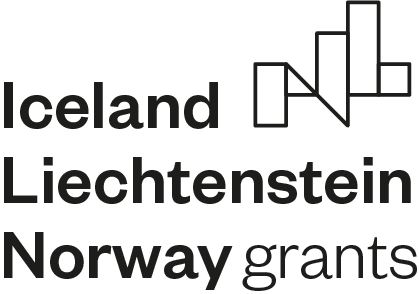 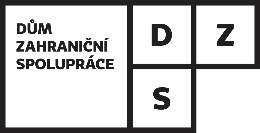 EEA Grants 2014-2021: Programme EducationInstitutional cooperation projectsMobility projectsVET projectsInclusive education projectsExternal ConsultantDate and place:Signature of the project promoter: Project titleCall for proposal numberProject promoterProject promoterProject promoterName of the institutionAddressRegistration number (IČ)Legal representativeNameContact personNameExternal ConsultantExternal ConsultantExternal ConsultantName of the consultantEmailName of the institution (if applicable)Registration number (IČ)Role in the preparation of the application